СУМСЬКА МІСЬКА РАДАVII СКЛИКАННЯ ____СЕСІЯРІШЕННЯЗ метою впорядкування відносин використання окремих елементів благоустрою комунальної власності, вдосконалення механізму розміщення та функціонування тимчасових споруд для провадження підприємницької діяльності на території Сумської міської об’єднаної територіальної громади, забезпечення реалізації визначених законом повноважень органів місцевого самоврядування щодо сприяння розвитку підприємництва, організації місць відпочинку для населення, благоустрою населених пунктів, залучення на договірних засадах з цією метою ресурсів юридичних та фізичних осіб, відповідно до статті 28 Закону України «Про регулювання містобудівної діяльності», законів України «Про благоустрій населених пунктів», «Про дозвільну систему у сфері господарської діяльності», «Про державну реєстрацію речових прав на нерухоме майно та їх обтяжень», «Про оренду землі», Земельного кодексу України, Цивільного кодексу України, Порядку розміщення тимчасових споруд для провадження підприємницької діяльності, затвердженого наказом Міністерства регіонального розвитку, будівництва та житлово-комунального господарства від 21.10.2011 № 244, керуючись статтями 18, 25, 60 Закону України «Про місцеве самоврядування в Україні», Сумська міська рада 					ВИРІШИЛА:1. Внести зміни до рішення Сумської міської ради від 30 листопада 2016 року № 1498-МР «Про Правила розміщення тимчасових споруд для провадження підприємницької діяльності на території міста Суми», а саме:1.1. У назві та пункті 1 рішення слова «Правила розміщення тимчасових споруд для провадження підприємницької діяльності на території міста Суми» замінити словами «Правила використання елементів благоустрою комунальної власності та розміщення тимчасових споруд для провадження підприємницької діяльності на території Сумської міської об’єднаної територіальної громади».1.2. Пункт 2 рішення викласти в такій редакції:«2. Встановити, що організація сезонної, святкової виїзної торгівлі, надання послуг у сфері розваг на території Сумської міської об’єднаної територіальної громади, а також розміщення тимчасових споруд під час проведення ярмарок, державних та місцевих святкових, урочистих масових заходів на строк їх проведення здійснюється в порядку, встановленому рішенням Виконавчого комітету Сумської міської ради.».1.3. Додаток до рішення викласти в новій редакції (додається). 2. Рішення Сумської міської ради від 30 січня 2014 року № 3041-МР «Про затвердження Примірного договору про встановлення особистого строкового сервітуту на користування місцем для розміщення тимчасової споруди в місті Суми» визнати таким, що втратило чинність.3. Департаменту комунікацій та інформаційної політики Сумської міської ради (Кохан А.І.) оприлюднити дане рішення в друкованих засобах масової інформації та на офіційному вебсайті Сумської міської ради в мережі Інтернет не пізніше як у десятиденний строк після його прийняття та підписання.4. Рішення набирає чинності з дня його офіційного оприлюднення у визначених рішенням Сумської міської ради друкованих засобах масової інформації.5. Виконавчому комітету Сумської міської ради протягом трьох місяців з дня набрання чинності цим рішенням привести Положення про організацію сезонної, святкової виїзної торгівлі, надання послуг у сфері розваг та проведення ярмарків на території Сумської міської об’єднаної територіальної громади, затвердженого рішенням Виконавчого комітету Сумської міської ради від 17.03.2020 № 133, у відповідність до даного рішення.6. Організацію виконання цього рішення покласти на заступника міського голови за належністю.Сумський міський голова				                           О.М. ЛисенкоВиконавець: Чайченко О.В.Ініціатор розгляду питання –– Сумський міській голова Проєкт рішення підготовлено Правовим управлінням Сумської міської радиДоповідач – Чайченко О.В.                Додатокдо рішення    Сумської    міської     ради«Про внесення змін до рішення Сумської міської ради від 30 листопада 2016 року                  № 1498-МР «Про Правила розміщення тимчасових споруд для провадження підприємницької діяльності на території міста Суми»від                        2020 року №          -МРПРАВИЛА використання елементів благоустрою комунальної власності та розміщення тимчасових споруд для провадження підприємницької діяльності на території Сумської міської об’єднаної територіальної громади (далі – Правила)РОЗДІЛ І. ЗАГАЛЬНІ ПОЛОЖЕННЯ1.1. Правила є нормативним актом регуляторного характеру, який розроблено відповідно до Конституції України, Цивільного та Земельного кодексів України, законів України «Про місцеве самоврядування в Україні», «Про благоустрій населених пунктів», «Про регулювання містобудівної діяльності», «Про дозвільну систему у сфері господарської діяльності», «Про оренду землі», «Про державну реєстрацію речових прав на нерухоме майно та їх обтяжень», постанови Кабінету Міністрів України від 30.03.1994 № 198 «Про затвердження Єдиних правил ремонту і утримання автомобільних доріг, вулиць, залізничних переїздів, правил користування ними та охорони», наказу Міністерства регіонального розвитку, будівництва та житлово-комунального господарства України від 21.10.2011 № 244 «Про затвердження Порядку розміщення тимчасових споруд для провадження підприємницької діяльності» та інших нормативних актів з метою впорядкування розміщення тимчасових споруд для провадження підприємницької діяльності (далі – ТС), майданчиків для забезпечення будівництва на території Сумської міської об’єднаної територіальної громади (далі – СМОТГ), визначення механізму використання елементів благоустрою комунальної власності, врегулювання організаційно-правових відносин, пов’язаних з оформленням договорів на право розміщення тимчасових споруд, майданчиків для забезпечення будівництва на території СМОТГ, а також створення сприятливих умов для здійснення суб'єктами господарювання підприємницької та іншої діяльності. 1.2. Наведені в Правилах терміни вживаються в такому значенні:1) архітектурний тип стаціонарної ТС (далі - архітип) – зовнішній архітектурний вигляд ТС із розміщенням інформації про її власника (користувача), назви продукції та/або послуг, які надаються. При розташуванні стаціонарної ТС відповідно до схеми розміщення ТС застосовуються типові ТС;2) договір на право тимчасового користування елементами благоустрою комунальної власності (далі – Договір) – угода, укладена у письмовій формі між Уповноваженим органом та Замовником, за якою виникає зобов’язання щодо передачі Замовнику в тимчасове користування елементу благоустрою комунальної власності для розміщення ТС, майданчику для забезпечення будівництва на умовах платного строкового цільового використання для проведення підприємницької та інших видів діяльності; 3) Замовник – суб’єкт господарювання, який має намір розмістити на території СМОТГ ТС, майданчик для забезпечення будівництва або вже розмістив ТС;4) земельні торги (аукціон) – спосіб продажу (з використанням відкритості пропонування ціни) права оренди на земельну ділянку особам, які запропонували найвищу ціну;5) зона відпочинку – місце біля водних об'єктів (у межах прибережних захисних смуг) для надання послуг у сфері відпочинку, оздоровлення, фізичної культури та спорту, харчування. Розташування зони відпочинку та її площа визначаються таким чином, щоб виключити можливість обмеження вільного доступу до водного об’єкта та проходу через її територію або створення інших перешкод у реалізації громадянами належних їм екологічних прав. Зона відпочинку за цими Правилами віднесена до пересувних ТС; 6) елемент благоустрою комунальної власності (далі – елемент благоустрою) – частина зеленої зони, покриття бульвару, алеї, площі, вулиці, тротуару, пішохідної зони і доріжки відповідно до чинних норм, інші елементи благоустрою, які можуть бути передані для тимчасового розміщення ТС,  майданчиків для забезпечення будівництва;7) комісія з питань узгодження розміщення ТС, МБ на території СМОТГ (далі - Комісія) – постійно діюча комісія при Виконавчому комітеті Сумської міської ради, яка створюється відповідно до розпорядження Сумського міського голови з метою розгляду заяв щодо надання в тимчасове користування елементів благоустрою для розміщення ТС, майданчиків для забезпечення будівництва;8) комплексна схема розміщення ТС (далі – Комплексна схема) – схема розміщення ТС на території СМОТГ, на якій визначені території для розміщення ТС, що включає в себе текстові та графічні матеріали, якими визначаються місця розташування ТС, розроблені з урахуванням вимог будівельних, санітарно-гігієнічних норм, а також існуючих містобудівних обмежень і вимог щодо охорони навколишнього природного середовища та раціонального використання територій, охорони історико-культурної спадщини, земельно-господарського устрою;9) майданчик для забезпечення будівництва (далі - МБ) – територія, яка не підлягає забудові, біля об’єкту будівництва або біля земельної ділянки, яка забудовується, та використовується з метою обслуговування процесу будівництва, обмеження його негативного впливу на оточуюче середовище, забезпечення збереження майна та безпеки громадян. Застосування норм цих Правил до МБ здійснюється з урахуванням специфіки їх функціонального призначення;10) паспорт прив'язки ТС – комплект документів, у яких визначено місце встановлення ТС на топографо-геодезичній основі М 1:500, включає в себе схему благоустрою та інші документи відповідно до цих Правил;11) прилегла територія– визначена схемою благоустрою територія для благоустрою, обслуговування ТС, МБ та утримання в належному санітарно-технічному стані; 12) Робочий орган – виконавчий орган Сумської міської ради з питань земельних відносин;13) літній майданчик – місце для надання послуг з харчування, розташоване безпосередньо біля стаціонарного (капітального) закладу ресторанного господарства, який відкритий для обслуговування населення на певний сезон року, розміщений на відкритому повітрі (під тентами, на верандах, у павільйонах легкого типу) або виготовлений із полегшених конструкцій з урахуванням основних вимог до споруд, визначених технічним регламентом будівельних виробів, будівель і споруд, встановлений тимчасово, без улаштування фундаменту та не є капітальною спорудою. Літній майданчик за цими Правилами віднесено до пересувних ТС;14) схема благоустрою – схема, виконана суб'єктом господарювання, який має ліцензію на виконання проєктних робіт, або архітектором, який має відповідний кваліфікаційний сертифікат, відповідно до законодавства на топографо–геодезичній основі М 1:500 із зазначенням заходів щодо благоустрою та озеленення території, прилеглої до ТС (розташування квітників, під’їздів, урн, улаштування дорожнього покриття або мощення фігурними елементами тощо);15) схема розміщення ТС – текстові та графічні матеріали, якими визначаються місце розташування ТС, у тому числі у вигляді набору геопросторових даних;16) тимчасова споруда – одноповерхова споруда, що виготовляється з полегшених конструкцій з урахуванням основних вимог до споруд, визначених технічним регламентом будівельних виробів, будівель і споруд, і встановлюється тимчасово, без улаштування фундаменту. ТС не є нерухомим майном, право власності на ТС державній реєстрації не підлягає, поштова адреса не присвоюється. ТС розподіляються на стаціонарні та пересувні:- пересувна ТС – споруда, що не має закритого приміщення для тимчасового перебування людей, в якій може бути розміщене торговельне обладнання, низькотемпературний прилавок, лоток, ємність, торговельний автомат, інші пристрої для сезонної роздрібної торгівлі, іншої підприємницької діяльності, площа якої може бути більшою 30 кв.м;- стаціонарна ТС – споруда, яка може мати закрите приміщення для тимчасового перебування людей площею до 30 кв.м, що виготовляється з полегшених конструкцій з урахуванням основних вимог до споруд, визначених технічним регламентом будівельних виробів, будівель і споруд, і встановлюється тимчасово, без улаштування фундаменту;17) типові ТС – види ТС, виконані за проєктами повторного використання;18) Уповноважений орган – виконавчий орган Сумської міської ради з питань містобудування та архітектури.Інші терміни визначаються чинними нормативними актами.РОЗДІЛ ІІ. ВИМОГИ ДО РОЗМІЩЕННЯ ТС, МБ2.1. ТС, МБ розміщуються відповідно до цих Правил, Комплексної схеми, інших нормативних актів. ТС розміщуються на підставі паспорту прив’язки за наявності у Замовника речового права на землю (власність, оренда, постійне користування, інше речове право) або в установлених цими Правилами випадках – Договору (додаток 1 до Правил).МБ розміщуються на підставі Договору згідно з вимогами будівельних, санітарно-гігієнічних норм, існуючих містобудівних обмежень, вимог щодо техніки безпеки, охорони навколишнього природного середовища, історико-культурної спадщини, раціонального використання територій, земельно-господарського устрою. 2.2. Комплексна схема та архітип розробляються за рішенням Сумської міської ради та затверджуються рішенням Виконавчого комітету Сумської міської ради. Розроблення Комплексної схеми та архітипу здійснюється за рахунок коштів бюджету СМОТГ та/або інших джерел, не заборонених законодавством. У разі якщо Комплексна схема не охоплює певні території СМОТГ, до моменту внесення змін до неї визначення можливості розміщення ТС на цих територіях здійснюється Уповноваженим органом на підставі наявної містобудівної та землевпорядної документації згідно з вимогами будівельних, санітарно-гігієнічних норм, існуючих містобудівних обмежень, вимог щодо охорони навколишнього природного середовища та раціонального використання територій, охорони історико-культурної спадщини, земельно-господарського устрою.2.3. При розміщенні ТС, МБ враховуються всі наявні планувальні обмеження, передбачені державними будівельними нормами. Їх розміщення здійснюється при наявності вільної від забудови та інженерних мереж території, без створення перешкод у функціонуванні іншим об’єктам містобудування, інфраструктури, без порушення правил благоустрою населених пунктів СМОТГ, пішохідного та транспортного рухів. 2.4. Отримання в оренду несформованої земельної ділянки комунальної власності СМОТГ для розміщення стаціонарної ТС відбувається на підставі аукціону, за результатами проведення якого з Замовник укладається договір оренди земельної ділянки. 2.5. Розміщення ТС на території ринку, як торговельного об’єкта, визначається планувальною документацією території цього ринку або проектною документацією його споруди.2.6. Холодильне та інше обладнання, що розміщується поряд з стаціонарними ТС, необхідне для забезпечення санітарних заходів чи дотримання вимог санітарних норм, не потребує отримання будь-якого дозволу. При цьому загальна площа, що займає таке обладнання, не може перевищувати 25 % площі цієї стаціонарної ТС, а обладнання має розміщуватися поряд з стаціонарною ТС. Розміщення холодильного обладнання поряд з стаціонарною ТС на зупинках громадського транспорту забороняється.2.7. Під час розміщення ТС, МБ забороняється протиправно пошкоджувати або знищувати зелені насадження, дорожнє покриття, технічні засоби регулювання дорожнього руху, самовільно знімати, закривати чи встановлювати технічні засоби дорожнього руху та рекламні засоби, створювати перешкоди дорожнього руху, у тому числі забруднювати дорожнє покриття. 2.8. Розміщення ТС, МБ в охоронних зонах інженерних комунікацій допускається за погодженням з особами, які їх експлуатують. Неотримання такого погодження є підставою Уповноваженому органу відмовити Замовнику в реалізації намірів щодо розміщення ТС, МБ.2.9. Забороняється розміщувати ТС:1) біля фасадів адміністративних і культових будівель, безпосередньо біля пам’ятників, фонтанів, клумб, оглядових і панорамних майданчиків, скульптурних та інших елементів оздоблення будинків і декоративного благоустрою території;2) ближче ніж за 20 метрів до перехресть вулиць та 5 метрів до проїзної частини дороги;3) на зупинці громадського транспорту та на відстані ближче ніж 20 метрів в обидва боки по тротуару від установленого дорожнього знаку, що її позначає;4) ближче ніж за 100 метрів до залізничних переїздів.2.10. ТС розміщуються за межею тротуару, пішохідних доріжок, алей на відстані не менше ніж 1 метр, але не більше ніж 5 метрів до проїзної частини доріг і вулиць.На вулицях і дорогах, де існуючі будинки, споруди та огорожа розміщені на відстані менше ніж 5 метрів від проїзної частини, розміщення ТС дозволяється в одну лінію з фасадами будівель, споруд або огорож.Допускається розміщення ТС на тротуарах лише у випадках, якщо ширина тротуару перевищує передбачену нормами ДБН для вулиць відповідної категорії, за межами пішохідної зони на відстані від неї згідно з вимогами абзацу першого цього пункту. У разі розміщення ТС на відстані більше 2 метрів від тротуару до неї з тротуару повинна бути побудована пішохідна доріжка завширшки 1,5 метра. Впритул до кожної ТС повинно бути влаштовано покриття вдосконаленого типу. До ТС повинен бути передбачений зручний під’їзд автотранспорту для розвантаження або навантаження товарів, що не створює перешкод для проходу пішоходів, посадки та висадки пасажирів громадського транспорту.2.11. Біля кожного ТС, МБ повинно бути зовнішнє штучне освітлення. Підключення ТС, МБ до інженерних мереж повинне здійснюватися з дотриманням умов і правил технічної експлуатації відповідних мереж і гарантувати безпеку користувачів дорожніх об’єктів та пішоходів.2.12. Дообладнання (переобладнання) приміщень усередині будинків та споруд здійснюється на частині їх площі залежно від функціонального призначення та бажаного місця розміщення ТС, а також комплексної схеми розміщення ТС на підставі договору оренди з власником (користувачем) приміщення будинку, споруди за погодженням з органами державного нагляду, необхідність отримання яких передбачено законами України, з дотриманням будівельних, санітарних та пожежних норм. При дообладнані (переобладнанні) приміщень усередині будинків та об’єктів за класом наслідків (відповідальності), які належать до об’єктів з середніми (СС2) та значними (СС3) наслідками, розміщення таких приміщень здійснюється відповідно до Комплексної схеми.2.13. При отриманні в оренду земельної ділянки комунальної власності СМОТГ для розміщення стаціонарної ТС за результатами аукціону землекористувачу забороняється:1) встановлювати на цій земельній ділянці ТС, яка має два та більше поверхи та/або площею, більшою за визначену чинними нормативними актами; 2) змінювати функціональне призначення ТС, що було визначене при проведенні аукціону;3) у випадку отримання в оренду за результатами аукціонів прав на сусідні земельні ділянки розміщувати ТС на суміжній межі цих ділянок або ближчі ніж один метр до межі. 2.14. Замовнику забороняється користуватися ТС:1) якщо не укладено договір про утримання та благоустрій закріпленої прилеглої території (про закріплення території по утриманню в належному санітарно-технічному стані);2) без оформлення паспорту прив’язки, у разі порушення, закінчення строку дії, припинення чи анулювання паспорта прив’язки;3) у разі припинення діяльності Замовника (згідно з даними Єдиного державного реєстру юридичних осіб, фізичних осіб-підприємців та громадських формувань);4) у разі передачі ТС іншій особі у володіння чи користування;5) в інших випадках, визначених чинним нормативними актами та/або договорами.2.15. Користуватися ТС може виключно особа, на яку оформлений паспорт прив’язки, і з якою укладено Договір чи за якою зареєстровано речове право на земельну ділянку.РОЗДІЛ ІІІ. НАДАННЯ ЗЕМЕЛЬНОЇ ДІЛЯНКИ КОМУНАЛЬНОЇ ВЛАСНОСТІ ДЛЯ РОЗМІЩЕННЯ СТАЦІОНАРНОЇ ТС3.1. Замовник, який має намір розмістити стаціонарну ТС на несформованій земельній ділянці комунальної власності СМОТГ:1) звертається в установленому законодавством порядку до Уповноваженого органу із заявою про можливість розміщення стаціонарної ТС, в якій зазначаються реквізити Замовника (найменування/ПІБ, ідентифікаційний код/номер облікової картки платника податків, адреса, контактна інформація), бажане функціональне призначення ТС, згода на обробку персональних даних (для фізичних осіб) та відомості про відсутність зареєстрованого речового права на вказану земельну ділянку. До заяви додаються графічні матеріали із зазначенням бажаного місця розташування стаціонарної ТС, виконані Замовником у довільній формі на топографо-геодезичній основі М 1:500 кресленнями контурів ТС з прив'язкою до місцевості;2) у разі отримання повідомлення Уповноваженого органу про відповідність намірів Замовника щодо місця розташування стаціонарної ТС – подає Сумській міській раді в установленому законодавством порядку заяву про продаж на аукціоні права оренди земельної ділянки для розміщення вказаної ТС, до якої додає копію вказаного повідомлення Уповноваженого органу та графічні матеріали, на яких зазначено бажане місце розташування та розмір земельної ділянки.Вказана у підпункті 2 цього пункту Правил заява в установленому порядку направляється для опрацювання до Робочого органу, який забезпечує подальший розгляд і вирішення порушеного Замовником земельного питання в установленому порядку.3.2. Підготовка до проведення аукціону здійснюється в порядку, визначеному Земельним кодексом України. Організатором проведення аукціону є Сумська міська рада (далі – Організатор). Забезпечення його організації та проведення, у тому числі добору земельних ділянок, підготовки й оформлення договорів покладається на Робочий орган.3.3. Добір земельних ділянок здійснюється за результатами розгляду звернення Замовника та/або результатами маркетингових досліджень з урахуванням затверджених містобудівної документації та документації із землеустрою. 3.4. У рішеннях Організатора про надання дозволу на розроблення проєкту землеустрою щодо відведення земельної ділянки та про продаж права оренди земельної ділянки на аукціоні, а також у договорі оренди земельної ділянки встановлюється обмеження щодо будь-якого будівництва на земельній ділянці. У договорі оренди земельної ділянки передбачається, що в разі порушення вказаного обмеження договір достроково припиняється у зв’язку з невиконанням орендарем своїх обов’язків і орендодавець не відшкодовує орендарю витрати щодо набуття права оренди на аукціоні та пов’язані з достроковим припиненням договору збитки.3.5. Договір оренди земельної ділянки між Організатором і переможцем земельних торгів укладається безпосередньо в день проведення торгів. Уповноважений на підписання договору представник Організатора визначається рішенням Організатора про продаж права оренди земельної ділянки на аукціоні. У цьому рішенні, а також у договорі оренди земельної ділянки встановлюється обов’язок Замовника оформити в установленому порядку паспорт прив’язки ТС. Право на земельну ділянку, набуте за результатами проведення земельних торгів, підлягає державній реєстрації в порядку, встановленому законом. Без отримання паспорта прив’язки і без державної реєстрації права оренди на земельну ділянку орендар не має права приступати до використання земельної ділянки.3.6. Строк оренди земельної ділянки, отриманої для розміщення стаціонарної ТС згідно з цим розділом Правил, встановлюється Організатором. У разі належного виконання орендарем обов’язків згідно з чинними нормативними актами та умовами договору, він має переважне право на укладення договору оренди на новий строк в установленому законодавством порядку.РОЗДІЛ ІV. ВИКОРИСТАННЯ ЕЛЕМЕНТІВ БЛАГОУСТРОЮ ДЛЯ РОЗМІЩЕННЯ ТС, МБ4.1. У тимчасове користування елемент благоустрою надається з метою розміщення:1) зони відпочинку;2) літнього майданчика; 3) МБ;4) стаціонарних ТС згідно з пунктом 9.2 Правил (додаток 5 до Правил).4.2. Для визначення можливості розміщення ТС, МБ Замовник звертається із відповідною заявою (у довільній формі) до Уповноваженого органу.У заяві зазначаються реквізити Замовника (найменування/ПІБ, ідентифікаційний код/номер облікової картки платника податків, адреса, контактна інформація), згода на обробку персональних даних (для фізичних осіб) і до неї додаються графічні матеріали із зазначенням бажаного місця розташування ТС, МБ, виконані Замовником у довільній формі на топографо-геодезичній основі М 1:500 кресленнями контурів ТС, МБ з прив'язкою до місцевості, для літнього майданчика – також належним чином завірені копії документів, що підтверджують право власності або користування нерухомим майном, на прилеглій території до якого Замовник має намір встановити літній майданчик для здійснення господарської діяльності у сфері ресторанного господарства, а для МБ також:1) містобудівні умови та обмеження (за потребою);2) дозвільні документи на виконання будівельних робіт (за потребою);3) документ, що посвідчує право власності (користування) на будівлю, споруду, будинок тощо або його частину (крім нового будівництва);4) документ, який посвідчує речове право на землю (власність, оренда, користування тощо) – для нового будівництва;5) рішення Виконавчого комітету Сумської міської ради про зміну дорожнього руху, руху по тротуарах та пішохідних доріжках (за потребою).Замовник розробляє або отримує зазначені документи самостійно.Заява з документами може бути подана на паперових та/або електронних носіях.4.3. Відповідність намірів щодо місця розташування ТС, МБ будівельним нормам, Правилам та іншим нормативним актам визначає Уповноважений орган протягом 10 робочих днів з дня подання зазначеної заяви.4.4. У разі надходження до Уповноваженого органу двох та більше зазначених у пункті 4.2 Правил заяв та документів від суб’єктів господарювання щодо можливості розміщення ТС на одному і тому ж місці, пріоритетне право на отримання в тимчасове користування елементу благоустрою надається тому Замовнику, заява якого зареєстрована раніше. 4.5. Уповноважений орган повідомляє Замовника про відповідність намірів щодо місця розташування ТС, МБ письмово протягом 3 робочих днів з дня такого визначення відповідності намірів або Замовнику надається аргументована відмова щодо реалізації намірів розміщення ТС, МБ. 4.6. У разі надання позитивної інформації про відповідність намірів щодо місця розміщення ТС, МБ Уповноважений орган направляє матеріали щодо надання в тимчасове користування елементів благоустрою для розміщення ТС, МБ на розгляд Комісії, яка надає свої рекомендації, що оформлюються протоколом засідання Комісії.4.7. До складу Комісії входять представники виконавчих органів міської ради, а саме: органу з питань житлово-комунального господарства, торгівлі, контролю за станом благоустрою, Уповноваженого органу, Робочого органу та інші.Основною формою діяльності Комісії є засідання, що проводиться в міру необхідності, але не менше, ніж один раз на квартал. Рішення Комісії оформляються протоколом, який веде секретар і підписує голова Комісії. Засідання Комісії є правомочним за умови присутності більшості членів Комісії від загального її складу. Скликає, відкриває та веде засідання Комісії голова Комісії, а у разі його відсутності – заступник голови.Рішення приймається більшістю голосів від загального складу Комісії. У разі рівного розподілу голосів голос голови Комісії є вирішальним.На підставі протоколу засідання Комісії Уповноважений орган готує та вносить на розгляд Виконавчого комітету Сумської міської ради проєкт рішення про надання/відмову в наданні в тимчасове користування елементів благоустрою комунальної власності з метою розміщення ТС, МБ на території СМОТГ на строк до 3 років для МБ і до 5 років для ТС.4.8. Про прийняте рішення Виконавчого комітету Сумської міської ради Уповноважений орган письмово повідомляє Замовника протягом 10 робочих днів з дня прийняття рішення.4.9. Протягом 30 днів з дати прийняття відповідного рішення Виконавчого комітету Сумської міської ради між Замовником та Уповноваженим органом укладається Договір у письмовій формі у двох примірниках, які мають однакову юридичну силу, по одному примірнику для кожної із сторін. У випадку не укладення у визначений строк Договору з вини Замовника, Уповноважений орган готує проєкт рішення Виконавчого комітету Сумської міської ради про визнання таким, що втратило чинність, рішення Виконавчого комітету Сумської міської ради про надання в тимчасове користування елементів благоустрою комунальної власності в частині укладення Договору з Замовником.4.10. Договір укладається на строк, визначений рішенням Виконавчого комітету Сумської міської ради, та не може бути продовженим.  Замовник, який належним чином виконував умови Договору протягом строку його дії, користується переважним правом на укладання Договору на новий строк, для реалізації якого Замовник повинен подати письмову заяву до Уповноваженого органу не пізніше ніж за 2 місяці до закінчення строку дії Договору. Укладання Договору на новий строк відбувається за загальною процедурою, яка передбачена Правилами.4.11. Право на розміщення МБ виникає у Замовника з моменту укладення Договору з Уповноваженим органом.РОЗДІЛ V. ПОРЯДОК ОТРИМАННЯ ПАСПОРТА ПРИВ'ЯЗКИ ДЛЯ РОЗМІЩЕННЯ ТС 5.1. Замовник набуває право на розміщення ТС з дати отримання паспорта прив’язки (додаток 2 до Правил).5.2. Для оформлення паспорта прив’язки суб'єкт господарювання, який має намір встановити ТС, звертається до Уповноваженого органу із відповідною заявою щодо оформлення паспорта прив'язки, до якої додає на паперових та/або електронних носіях:1) схему розміщення ТС, виконану на відкоригованій топографо-геодезичній основі М 1:500; 2) ескізи фасадів ТС у кольорі М 1:50 (для стаціонарних ТС), які виготовляє суб’єкт господарювання, що має ліцензію на виконання проєктних робіт, або архітектор, який має відповідний кваліфікаційний сертифікат; 3) схему благоустрою прилеглої території, складену Замовником або суб’єктом підприємницької діяльності, який має відповідну ліцензію, архітектором, який має відповідний кваліфікаційний сертифікат, відповідно до Закону України «Про благоустрій населених пунктів»; 4) технічні умови щодо інженерного забезпечення (за наявності), отримані Замовником у балансоутримувача відповідних інженерних мереж;5) документ, що посвідчує речове право (власність, оренда, користування тощо) на земельну ділянку або Договір.Замовник розробляє або отримує зазначені документи самостійно.5.3. Паспорт прив'язки ТС оформлюється Уповноваженим органом протягом 10 робочих днів з дня подання до Уповноваженого органу зазначених у пункті 5.2 Правил заяви та документів. 5.4. Для підготовки паспорта прив'язки ТС містобудівні умови та обмеження забудови земельної ділянки не надаються.5.5. Паспорт прив'язки ТС включає:1) реквізити Замовника (найменування/ПІБ, адреса, контактна інформація);2) схему розміщення ТС, виконану на відкоригованій топографо-геодезичній основі М 1:500; 3) ескізи фасадів ТС у кольорі М 1:50 (для стаціонарних ТС); 4) схему благоустрою прилеглої території; 5) технічні умови щодо інженерного забезпечення (за наявності), отримані Замовником у балансоутримувача відповідних інженерних мереж;6) документ, що посвідчує речове право (власність, оренда, користування тощо) на земельну ділянку або Договір.5.6. Паспорт прив'язки ТС підписується керівником (заступником керівника) Уповноваженого органу, видається на безоплатній основі та підлягає реєстрації в журналі реєстрації паспортів прив’язки, з подальшим внесенням інформації про ТС до містобудівного кадастру.5.7. Паспорт прив'язки ТС не надається за умов:1) подання неповного пакета документів, визначених у пункті 5.2 Правил;2) подання недостовірних відомостей, зазначених у пункті 5.2 Правил.Відмова в наданні паспорта прив'язки з інших підстав не допускається.5.8. Строк дії паспорта прив’язки ТС встановлюється на строк, визначений пунктом 4.7 Правил.5.9. Продовження строку дії паспорта прив’язки ТС здійснюється Уповноваженим органом за заявою Замовника шляхом зазначення нової дати, підпису керівника (заступника керівника) та печатки в паспорті прив’язки ТС.5.10. У продовженні строку дії паспорта прив’язки ТС може бути відмовлено у разі змін, які відбулися у містобудівній документації на місцевому рівні, Комплексній схемі, будівельних нормах, розташуванні існуючих будівель і споруд, інженерних мереж. 5.11. Паспорт прив'язки ТС виготовляється у двох примірниках. Один примірник зберігається у Замовника, другий – в Уповноваженому органі.5.12. Дія паспорта прив’язки ТС Замовника, з якими укладений Договір, призупиняється з таких підстав:1) необхідність проведення планових ремонтних робіт на місці розміщення ТС – з обов’язковим попередженням Замовника за 1 місяць та наданням тимчасового місця для розміщення такого об’єкта;2) необхідність проведення аварійних ремонтних робіт на місці розміщення ТС – без попередження.5.13. Дія паспорта прив’язки ТС Замовника, який має речове право на земельну ділянку, призупиняється за згодою Замовника на проведення планових (аварійних) ремонтних робіт.Про необхідність проведення планових ремонтних робіт Замовник попереджається за 1 місяць з пропозицією надання тимчасового місця для розміщення ТС. У випадку незгоди Замовника з проведенням планових (аварійних) ремонтних робіт спір вирішується у встановленому законодавством та домовленістю сторін порядку.Підставами для відновлення дії паспорта прив'язки ТС є завершення планових ремонтних робіт або аварійних ремонтних робіт. 5.14. Дія паспорта прив’язки ТС анулюється за таких умов:1) невстановлення ТС протягом 6 місяців з дати отримання паспорта прив’язки;2) недотримання вимог паспорта прив’язки ТС при встановленні ТС;5) надання недостовірних відомостей у документах, зазначених у пункті 5.2 Правил, під час підготовки паспорта прив’язки.5.15. Дія паспорта прив’язки припиняється у випадку припинення речового права на земельну ділянку або права тимчасового користування елементом благоустрою, на підставі яких цей паспорт видавався.5.16. Паспорт прив’язки призупиняється, анулюється та припиняється наказом керівника Уповноваженого органу, копію якого Уповноважений орган зобов’язаний негайно вручити або відправити рекомендованим листом Замовнику.РОЗДІЛ VI. УМОВИ ВСТАНОВЛЕННЯ ТА ЕКСПЛУАТАЦІЇ ТС, МБ6.1. Після розміщення ТС Замовник повідомляє Уповноважений орган (додаток 3 до Правил) про виконання вимог паспорта прив’язки ТС.6.2. У разі проведення планових ремонтних робіт або аварійних ремонтних робіт на інженерних мережах, поблизу яких знаходиться ТС, Уповноважений орган за зверненням власника (балансоутримувача) інженерних мереж пропонує Замовнику місце для тимчасового                  перенесення ТС.Перенесення ТС можливе також у разі внесення змін до чинного законодавства, містобудівної документації, Комплексної схеми, державних будівельних норм, змін у розміщенні інженерних мереж, будинків і споруд, що унеможливлюють розташування ТС в певному місці.6.3. Роботи з благоустрою території навколо ТС, які проводяться в зоні розташування інженерних мережах та технічних засобах телекомунікації, повинні виконуватися з дотриманням умов та нормативів щодо їх безпечної експлуатації.6.4. Замовник зобов’язаний підтримувати належний експлуатаційний стан ТС та відповідного технологічного обладнання, що використовується разом з ТС, а також забезпечувати збереження та відновлення зовнішнього вигляду ТС у відповідності до паспорта прив’язки ТС тощо. 6.5. Замовник зобов’язаний виконувати вимоги чинного законодавства у галузі торгово-побутового обслуговування населення та захисту прав споживачів, зокрема доводити до відома споживачів держаною мовою інформацію про власника, про продукцію та/або послуги, які надаються.Стосовно МБ Замовник зобов’язаний на видному та доступному місці розмістити інформацію про проведення будівельно-монтажних робіт, строки їх виконання, забудовника, виконавця робіт та іншу визначену законодавством інформацію.6.7. У разі коли Замовник має намір змінити естетичний вигляд ТС, він звертається до Уповноваженого органу з письмовою заявою щодо внесення змін до паспорта прив'язки ТС у частині ескізу фасаду. Уповноважений орган розглядає новий ескіз фасаду ТС впродовж 10 робочих днів з дня подання такої заяви та за відсутності обґрунтованих заперечень візує новий ескіз фасаду.6.8. Режим роботи ТС встановлюється відповідно до законодавства.6.9. У разі закінчення строку дії, анулювання чи припинення паспорта прив'язки ТС такий об’єкт підлягає демонтажу. 6.10. Самовільне розміщення ТС, МБ заборонено.6.11. Демонтаж (знесення) самовільно (незаконно) встановлених ТС, МБ здійснюється в порядку, затвердженому рішенням Сумської міської ради.РОЗДІЛ VII. ПОРЯДОК ТА УМОВИ ОПЛАТИ7.1. Сума коштів, що сплачується Замовником за користування елементами благоустрою, розраховується відповідно до Методики (додаток 4 до Правил) та зазначається у Договорі.7.2. Плата за користування елементами благоустрою сплачується Замовником до спеціального фонду на код бюджетної класифікації доходів 50110000 «Цільові фонди, утворені Верховною Радою Автономної Республіки Крим, органами місцевого самоврядування та місцевими органами виконавчої влади» до бюджету Сумської міської об’єднаної територіальної громади відповідно до умов Договору.7.3. Плата за користування елементами благоустрою щорічно на кожен наступний рік визначається шляхом коригування розміру плати попереднього року на індекс інфляції.7.4. У разі, якщо пересувна ТС або її частина (конструктивні елементи) на період, що не включений в Договір, не демонтується та її функціонування не здійснюється, сплата здійснюється в розмірі 10 відсотків від суми Договору за вказаний період. Сплата не нараховується за умови надання Замовником заяви з фотозвітом до Уповноваженого органу про демонтаж пересувної ТС.РОЗДІЛ VIII. ОРГАНІЗАЦІЙНІ ПИТАННЯ8.1. Організаційне забезпечення відносин з тимчасового користування елементами благоустрою на території СМОТГ здійснює Уповноважений орган, який:1) проводить адміністрування – створення єдиної реєстраційної бази Договорів;2) готує та укладає відповідні Договори;3) контролює виконання умов Договору;4)  здійснює оперативний контроль за надходженням плати за тимчасове користування елементами благоустрою;5) здійснюють відповідні заходи щодо стягнення з боржників заборгованості по сплаті;6) організовує демонтаж незаконно встановлених/розміщених ТС, МБ.8.2. Заходи з контролю за дотриманням умов договору оренди земельної ділянки комунальної власності СМОТГ для розміщення ТС здійснюються Робочим органом у спосіб та в межах, визначених чинними нормативними актами.РОЗДІЛ IX. ПРИКІНЦЕВІ ПОЛОЖЕННЯ9.1. Документація щодо розміщення ТС та укладені до набрання чинності цими Правилами договори, дійсні до закінчення строку їх дії.9.2. Чинні договори про встановлення особистого строкового сервітуту на користування місцем для розміщення тимчасової споруди, укладені на підставі рішення Сумської міської ради від 30 січня 2014 року № 3041-МР, або на підставі рішень Піщанської сільської ради, по закінченню строку їх дії продовженню не підлягають. Подальше врегулювання правовідносин відбувається на підставі цих Правил. Замовники літніх майданчиків на прилеглій до закладу ресторанного господарства території та зон відпочинку, а також визначені додатком 5 до цих Правил стаціонарних ТС, розміщених на підставі раніше укладених договорів про встановлення особистого строкового сервітуту на користування місцем для розміщення тимчасової споруди, мають право після закінчення строку дії зазначених договорів отримати в тимчасове користування елементи благоустрою комунальної власності за процедурою, передбаченою розділом 4 цих Правил. 9.3. Питання, що не врегульовані даними Правилами, регулюються згідно з нормами чинного законодавства.9.4. Дія Правил не застосовується для розміщення об’єктів та елементів сезонної торгівлі при проведенні державних, місцевих свят, урочистостей, фестивалів та інших масових заходів.9.5. ТС, МБ не є нерухомим майном, у зв’язку з чим право власності на неї (нього) державній реєстрації не підлягає, а поштова адреса не присвоюється.Сумський міський голова                                                                  О.М. ЛисенкоВиконавець: Чайченко О.В.Додаток 1до Правил використання елементів благоустрою комунальної власності та розміщення тимчасових споруд для провадження підприємницької діяльності на території Сумської міської об’єднаної територіальної громадиДОГОВІР № ______на право тимчасового користування елементами благоустрою комунальної власності Сумської міської об’єднаної територіальної громади«____»_________ 20____р. 						м. Суми  Управління архітектури та містобудування Сумської міської ради (далі – Уповноважений орган), в особі___________________________________, що діє на підставі Положення про Управління, затвердженого рішенням Сумської міської ради від ______________________ № ___ - МР, з однієї сторони, та ______________________________________________________________, що діє на підставі _________________________(далі – Замовник), з другої сторони, далі разом – Сторони, а кожен окремо – Сторона, відповідно до рішення Сумської міської ради від 30 листопада 2016 року № 1498-МР «Про Правила використання елементів благоустрою комунальної власності та розміщення тимчасових споруд для провадження підприємницької діяльності на території Сумської міської об’єднаної територіальної громади» (зі змінами), уклали цей договір на право тимчасового користування елементами благоустрою комунальної власності Сумської міської об’єднаної територіальної громади для розміщення __________________________________________ (далі – Договір) про таке.Предмет Договору1.1. За цим Договором Уповноважений орган на підставі рішення Виконавчого комітету Сумської міської ради від __________________ № ___ «Про надання в тимчасове користування елементів благоустрою комунальної власності» надає, а Замовник приймає в тимчасове користування елементи благоустрою комунальної власності Сумської міської об’єднаної територіальної громади за адресою: _____________________________________________________ (далі – Об’єкт) з метою розміщення тимчасової споруди для провадження підприємницької діяльності (далі– ТС)/майданчика для забезпечення будівництва (далі – МБ) на певний строк за плату. 2. Об’єкт2.1. У тимчасове користування передається елемент благоустрою, а саме: __________________________________________________________________(вид Об’єкта: зелена зона, покриття бульвару, алеї, площі, вулиці, тротуару, пішохідної зони, доріжки)______________________ загальною площею __________ га для розміщенняМБ із такими характеристиками: __________________________________________________________________(опис МБ, його конструктивних елементів, назва об’єкта будівництва, біля якого розташованих МБ)_____________________________________________________________________________________________абоТС із такими характеристиками:2.1.1. Вид:_________________________________________________________________(назва ТС, вид підприємницької діяльності)_________________________________________________________________2.1.2. Площа по зовнішньому контуру _____________ кв. м.2.1.3. Наявність вітрин, холодильного та іншого технологічного обладнання та їх опис і площа (по зовнішньому контуру):а) ____________________________________________площею ________кв. м;б) ____________________________________________площею ________кв. м.2.1.4. Опис конструктивних елементів та зовнішнього вигляду ТС:___________________________________________________________________________________________________________________________________ .2.2. Інші особливості Об’єкта, які можуть вплинути на відносини тимчасового користування:_____________________________________________________________________________________________________________            (розташування в охоронній зоні інженерних мереж, у межах «червоних ліній» тощо)_________________________________________________________________.2.3. Уповноважений орган підтверджує, що Об’єкт на момент укладення Договору не обмежений правами третіх осіб та не обтяжений недоліками щодо його використання.2.4. Користуватися Об’єктом може виключно Замовник.Строк дії Договору3.1. Цей Договір набирає чинності з моменту його укладення та діє по «____»___________ 20___р.3.2. Договір не підлягає продовженню. 3.3. Замовник, який належним чином виконував умови Договору протягом строку його дії, користується переважним правом на укладання Договору на новий строк, для реалізації якого Замовник повинен подати письмову заяву до Уповноваженого органу не пізніше ніж за 2 (два) місяці до закінчення строку дії Договору. Порядок та умови оплати4.1. За користування Об’єктом Замовник сплачує до бюджету Сумської міської об’єднаної територіальної громади плату, яка розраховується відповідно до встановленої рішенням Сумської міської ради Методики розрахунку плати за тимчасове користування елементами благоустрою комунальної власності Сумської міської об’єднаної територіальної громади за формулою П = Б х S x К, деП – щомісячна плата за користування Об’єктом, грн.;Б – базова плата за користування 1 кв.м елементу благоустрою комунальної власності, грн./кв.м;S – площа Об’єкта, кв.м;К – коефіцієнт функціонального використання, %.Базова плата за користування елементами благоустрою комунальної власності (Б) дорівнює середній нормативній грошовій оцінці земель на території адміністративного центу Сумської міської об’єднаної територіальної громади (м. Суми), затвердженій відповідним рішенням Сумської міської ради, і застосовується з урахуванням коефіцієнтів індексації нормативної грошової оцінки земель за всі роки, з моменту її затвердження, ураховуючи поточний. У разі зміни нормативної грошової оцінки земельної ділянки та її індексації плата за користування Об’єктом перераховується автоматично без внесення змін до Договору.У випадку змін у законодавстві України, наслідком чого стане припинення використання нормативної грошової оцінки земель в якості розрахункового інструменту, базова плата за користування елементами благоустрою комунальної власності до внесення відповідних змін до Договору залишається незмінною на рівні, який був на момент прийняття таких змін у законодавстві України.Базова плата за користування елементами благоустрою комунальної власності (Б) з урахуванням коефіцієнтів індексації нормативної грошової оцінки земель у _____ році становить ___________ (______________________) грн. за 1 кв.м.Коефіцієнт функціонального використання (К) становить __ (_______) %.Щомісячна плата за цим Договором у ______ році становить ___________ (______________________) грн.4.2. Плата за користування Об’єктом щорічно на кожен наступний рік визначається шляхом коригування розміру плати попереднього року на індекс інфляції.4.3. За всі наступні роки розрахунок плати за користування Об’єктом проводиться Замовником самостійно з урахуванням індексу інфляції та щорічної індексації нормативної грошової оцінки земель відповідно до встановленого законодавством порядку. При цьому перерахунок плати із зазначених у цьому пункті підстав проводиться без внесення змін до Договору.4.4. Плата за користування Об’єктом сплачується Замовником щомісячно не пізніше 10-го числа місяця наступного за звітним до спеціального фонду на код бюджетної класифікації доходів 50110000 «Цільові фонди, утворені Верховною Радою Автономної Республіки Крим, органами місцевого самоврядування та місцевими органами виконавчої влади» до бюджету Сумської міської об’єднаної територіальної громади за реквізитами:одержувач платежу: ____________________________________________;номер рахунка: UA _____________________________________________;код одержувача платежу: ________________________________________;банк одержувача: ______________________________________________.4.5. Плата за Договором здійснюється Замовником виключно в грошовій формі в безготівковому порядку з обов’язковим зазначенням у платіжному дорученні або квитанції номера та дати Договору, а також періоду (місяця і року), за який сплачується плата за користування Об’єктом.4.6. Замовник має право сплатити плату за користування Об’єктом на майбутній період (авансовий платіж), що підлягає сплаті за користування Об’єктом за відповідний календарний рік або за декілька календарних місяців відповідного календарного року з урахуванням індексу інфляції та щорічної індексації нормативної грошової оцінки земель у відповідному році.У разі дострокового припинення (розірвання) Договору внесена Замовником на майбутній період плата (авансовий платіж) не підлягає поверненню Замовнику.4.7. Замовник сплачує плату за користування Об’єктом за Договором протягом всього строку його дії.Якщо початок та закінчення дії Договору не співпадають з початком або закінченням відповідного календарного місяця, визначення розміру плати за такий календарний місяць здійснюється пропорційно кількості календарних днів, впродовж яких діяв Договір.4.8. Розмір плати за Договором підлягає обов'язковому перегляду Сторонами в разі зміни законодавства України або прийняття Сумською міською радою відповідних рішень, якими регулюється плата за користування елементами благоустрою комунальної власності, а також в інших випадках, передбачених чинним законодавством України. 4.9. У разі невнесення Замовником щомісячної плати за користування Об’єктом протягом двох календарних місяців підряд, Уповноважений орган має право відмовитися від Договору в односторонньому порядку.4.10. У разі, якщо пересувна ТС або її частина (конструктивні елементи) на період, що не включений в Договір, не демонтується та її функціонування не здійснюється, сплата здійснюється в розмірі 10 (десяти) % від суми Договору за вказаний період. Сплата не нараховується за умови надання Замовником заяви з фотозвітом до Уповноваженого органу про демонтаж пересувної ТС.5. Права та обов'язки Сторін5.1. Уповноважений орган зобов’язаний:5.1.1. Надати Об’єкт у тимчасове користування Замовнику в стані, що відповідає умовам Договору.5.1.2. Попередити Замовника про особливі властивості та недоліки Об’єкта.5.1.3. Не перешкоджати Замовнику використовувати Об’єкт за функціональним призначенням відповідно до умов Договору та чинних нормативних актів.5.1.4. Письмово попередити Замовника про проведення планових ремонтних робіт на Об’єкті за 1 (один) місяць з пропозицією надати тимчасове місце для розміщення МБ/ТС.5.2. Уповноважений орган має право:5.2.1. Вимагати від Замовника використання Об’єкта виключно з метою, в порядку та на умовах, визначених у Договорі та чинних нормативних актах, підтримання ним належного рівня благоустрою та санітарного стану Об’єкта та прилеглої до нього території, а також зовнішнього (естетичного) вигляду розташованого (ої) на ньому МБ/ТС.5.2.2. Здійснювати контроль за рівнем благоустрою, санітарним станом і зовнішнім виглядом Об’єкта та прилеглої до нього території, а також зовнішнім (естетичним) виглядом розташованого (ої) на ньому МБ/ТС.5.2.3. Здійснювати обстеження Об’єкта зі складанням відповідного акта при перевірці використання Замовником Об’єкта відповідно до умов Договору та чинних нормативних актів.5.2.4. Вимагати від Замовника своєчасного внесення плати за користування Об’єктом.5.2.5. Здійснювати перевірки дотримання Замовником умов Договору, у тому числі щодо своєчасної сплати за користування Об’єктом, сплати нарахованих штрафних санкцій.5.2.6. Змінювати розмір плати, встановленої в Договорі, у випадках, передбачених чинним законодавством України та даним Договором. 5.2.7. При необхідності проведення ремонтних робіт на Об’єкті, у тому числі в разі незгоди Замовника щодо їх проведення, прийняти рішення та забезпечити в установленому порядку (при планових ремонтних роботах із попередженням Замовника за 1 (один) місяць, а при аварійних – без попередження) тимчасове перенесення розташованого (ої) на Об’єкті МБ/ТС на інше місце. 5.2.8. Достроково припинити (розірвати) Договір, односторонньо відмовитися від Договору у випадках та порядку, визначених Договором та чинним законодавством України.5.2.9. У разі не виконання Замовником підпункту 5.3.13 пункту 5.3 Договору демонтувати МБ/ТС в порядку, визначеному нормативними актами.5.2.10. У разі внесення змін до чинного законодавства, містобудівної документації, Комплексної схеми, державних будівельних норм, змін у розміщенні інженерних мереж, будинків і споруд, що унеможливлюють розташування ТС на Об’єкті, запропонувати Замовнику інший Об’єкт для розміщення ТС. Перенесення ТС на інший Об’єкт у такому разі здійснюється за згодою Сторін після внесення змін до рішення Виконавчого комітету Сумської міської ради про надання в тимчасове користування елементів благоустрою комунальної власності та Договору. У разі недосягнення згоди Договір достроково припиняється (розривається).5.3. Замовник зобов'язаний:5.3.1. Дотримуватись умов Договору, використовувати Об’єкт виключно з метою, в порядку та на умовах, визначених у Договорі та чинних нормативних актах.5.3.2. Дотримуватися встановлених нормативними актами та Договором вимог до розміщення МБ (ТС, а також вимог паспорту прив’язки ТС; після розміщення ТС повідомити Уповноважений орган про виконання вимог паспорта прив’язки ТС).5.3.3. Своєчасно вносити плату за користування Об’єктом. 5.3.4. Не передавати будь-яким способом права за Договором третім особам.5.3.5. За власний рахунок забезпечувати підтримання належного рівня благоустрою, санітарного стану, зовнішнього вигляду Об’єкта та прилеглої до нього території. 5.3.6. Укласти договір про утримання та благоустрій закріпленої прилеглої території (про закріплення території по утриманню в належному санітарно-технічному стані) з виконавчим органом Сумської міської ради з питань благоустрою протягом 5 (п’яти) днів з дня укладення цього Договору.5.3.7. Підтримувати належний експлуатаційний стан МБ (ТС та відповідного технологічного обладнання, що використовується разом з ТС), а також забезпечувати збереження та відновлення зовнішнього (естетичного) вигляду МБ (ТС у відповідності до паспорту прив’язки; не змінювати зовнішній (естетичний) вигляд ТС без погодження нових ескізів фасаду ТС з Уповноваженим органом).5.3.8. Дотримуватися під час експлуатації МБ/ТС вимог щодо забезпечення його/її технологічної безпеки функціонування.5.3.9. Не допускати будівництва будь-яких будівель, споруд або інших об'єктів на Об’єкті. Ні цей Договір, ні договір про утримання та благоустрій закріпленої прилеглої території (про закріплення території по утриманню в належному санітарно-технічному стані) не надають Замовнику права на проведення на Об’єкті чи закріпленій за ним території будь-якого будівництва або реєстрації як нерухомого майна розташованих на ньому МБ/ТС, інших об’єктів.5.3.10. У разі здійснення будівництва на Об’єкті чи реєстрації права власності на розташований на ньому об’єкт як на нерухоме майно, привести Об’єкт у попередній стан, сплатити до бюджету Сумської міської об’єднаної територіальної громади штраф у розмірі 100000 (сто тисяч) гривень та відшкодувати завдані збитки.5.3.11. Розмістити на видному та доступному місці інформацію про проведення будівельно-монтажних робіт, строки їх виконання, забудовника, виконавця робіт та іншу визначену законодавством інформацію (для МБ)/Виконувати вимоги чинного законодавства у галузі торгово-побутового обслуговування населення та захисту прав споживачів, зокрема доводити до відома споживачів держаною мовою інформацію про власника, про продукцію та/або послуги, які надаються (для ТС).5.3.12. У тижневий строк рекомендованим листом з повідомленням про вручення повідомити Уповноважений орган про зміну адреси, банківських та інших реквізитів, припинення діяльності суб’єкта господарювання.5.3.13. Звільнити Об’єкт від МБ/ТС та повернути його в належному стані Уповноваженому органу протягом 10 (десяти) днів з моменту припинення дії Договору.5.4. Замовник має право:5.4.1. Використовувати Об’єкт за функціональним призначенням за умови дотримання умов Договору та чинних нормативних актів.5.4.2. У разі незгоди з проведенням планових чи аварійних ремонтних робіт на Об’єкті та пов’язаним із цим перенесенням МБ/ТС на інше місце – достроково припинити (розірвати) Договір, повідомивши про це Уповноважений орган рекомендованим листом з повідомлення про вручення за один тиждень до дати розірвання Договору. 5.4.3. При належному виконанні умов Договору за 2 (два) місяці до закінчення строку його дії звернутися до Уповноваженого органу із заявою щодо укладення відповідного договору на новий строк. 6. Зміна умов Договору і його припинення6.1. Зміна умов Договору, його дострокове припинення (розірвання) можливі за взаємною згодою Сторін, а у випадках, визначених Договором, - в односторонньому порядку. 6.2. Зміни, що вносяться до Договору, розглядаються Сторонами в двадцятиденний термін з дня отримання відповідного письмового звернення від однієї Сторін до іншої. У передбачених пунктом 4.8 Договору випадках Уповноважений орган надсилає Замовнику рекомендованим листом з повідомленням про вручення проєкт додаткової угоди до Договору про зміну розміру плати за користування Об’єктом разом із відповідним рішенням Сумської міської ради щодо перегляду плати за користування елементами благоустрою комунальної власності. У випадку, якщо Замовник у двадцятиденний термін з моменту отримання проєкту додаткової угоди не надасть свої письмові заперечення до даного проєкту та продовжить користуватися Об’єктом, то додаткова угода вважається укладеною на визначених рішенням Сумської міської ради умовах. У разі недосягнення Сторонами згоди щодо зміни плати за користування Об’єктом, Замовник втрачає своє переважне право на укладення Договору на новий строк. Усі інші зміни до Договору оформляються шляхом підписання Сторонами додаткової угоди до Договору.6.3. Договір припиняється в разі:Закінчення строку, на який його було укладено.6.3.2. Припинення діяльності Замовника (згідно з даними Єдиного державного реєстру юридичних осіб, фізичних осіб-підприємців та громадських формувань).6.3.3. Вступу в законну силу відповідного рішення суду про дострокове розірвання Договору на вимогу однієї із Сторін. 6.3.4. Дострокового розірвання Договору за взаємною згодою Сторін. 6.3.5. Односторонньої відмови від Договору у випадках, визначених цим Договором.6.3.6. Закінчення строку дії, припинення чи анулювання паспорта прив’язки ТС.6.4. Одностороння відмова від Договору відбувається у випадках:6.4.1. Визначених пунктом 4.9 Договору.6.4.2. Використання Замовником Об’єкта не за призначенням; порушення Замовником підпункту 5.3.4 чи 5.3.6 пункту 5.3 Договору; систематичного (два і більше рази) фіксування випадків порушення підпункту 5.3.5 чи 5.3.7 пункту 5.3 Договору, а також у випадках, передбачених Порядком демонтажу незаконно встановлених/розміщених елементів благоустрою, тимчасових (металевих) гаражів, тимчасових споруд для провадження підприємницької діяльності, побутового, соціально-культурного чи іншого призначення на території міста Суми, затвердженим відповідним рішенням Сумської міської ради.6.4.3. Встановлення Замовником ТС без оформлення паспорту прив’язки; зміни Замовником виду та функціонального призначення ТС; передачі Замовником ТС іншій особі у володіння чи користування.6.4.4. Не отримання від Замовника протягом 1 (одного) місяця згоди на перенесення ТС на інший Об’єкт відповідно до підпункту 5.2.10 пункту 5.2 Договору. 6.4.5. Визначених підпунктом 5.4.2 пункту 5.4 Договору.6.5. Залежно від підстав припинення днем припинення Договору є:6.5.1. У випадку закінчення строку дії Договору – наступний день після закінчення строку дії Договору.6.5.2. У випадку припинення діяльності Замовника – день внесення відповідних відомостей до Єдиного державного реєстру юридичних осіб, фізичних осіб-підприємців та громадських формувань.6.5.3. У випадку припинення дії Договору за взаємною згодою Сторін – день укладення письмової угоди про припинення дії цього Договору або інша дата, зазначена в цій угоді.6.5.4. У випадку розірвання Договору за рішенням суду, визнання його недійсним, неукладеним, застосування наслідків нікчемної угоди – день набрання рішенням суду законної сили.6.5.5. У визначеному пунктом 4.9 Договору випадку – наступний день, що слідує за останнім календарним днем двомісячного терміну несплати.6.5.6. У визначених підпунктами 6.4.2, 6.4.3 пункту 6.4 Договору випадках – день одержання іншою Стороною письмового повідомлення про розірвання Договору.6.5.7. У визначеному підпунктом 6.4.4 пункту 6.4 Договору випадку – наступний день після закінчення місячного строку для надання Замовником відповіді на пропозицію Уповноваженого органу перенести ТС на інший Об’єкт.6.5.8. У випадку закінчення строку дії, припинення чи анулювання паспорта прив’язки ТС – наступний день після настання відповідної події.6.6. Після припинення Договору Замовник повертає Уповноваженому органу Об’єкт у належному технічному та санітарному стані. 7. Відповідальність Сторін7.1. За невиконання або неналежне виконання зобов’язань згідно з цим Договором Сторони несуть відповідальність, передбачену чинним законодавством України та даним Договором.7.2. У разі невнесення Замовником плати за користування Об’єктом у строки, передбачені цим Договором, або внесення плат не в повному обсязі Замовник сплачує пеню в розмірі подвійної облікової ставки Національного банку України, що діяла в період прострочення виконання зобов'язання, від несвоєчасно сплаченої суми, за кожен день затримки платежу.7.3. У разі здійснення будівництва на Об’єкті чи реєстрації права власності на розташований на ньому об’єкт як на нерухоме майно Замовник сплачує на рахунок бюджету Сумської міської об’єднаної територіальної громади штраф у розмірі 100 000 (сто тисяч) гривень.7.4. У випадку невиконання Замовником обов’язку щодо повернення Уповноваженому органу Об’єкта згідно з вимогами пункту 6.7 Договору, він сплачує пеню в розмірі подвійної плати за Договором за весь період безпідставного користування Замовником Об’єктом.7.5. При погіршенні стану або знищенні Об'єкта з вини Замовника, останній відшкодовує реальні збитки в розмірі вартості Об'єкта, при умові, що не зможе довести, що погіршення сталося не з його вини. Сума реальних збитків визначається в порядку, встановленому чинним законодавством.7.6. Сторони не несуть відповідальності за порушення Договору, якщо воно сталося не з їх вини. Сторона вважається невинуватою і не несе відповідальності за порушення Договору, якщо вона доведе, що вжила всіх залежних від неї заходів щодо належного виконання цього Договору.7.7. Усі спори, пов'язані з виконанням Договору, вирішуються Сторонами шляхом переговорів. Якщо спір неможливо вирішити шляхом переговорів, він вирішується у судовому порядку згідно з чинним законодавством України.8. Інші умови Договору8.1. Договір підлягає реєстрації Уповноваженим органом в Єдиній реєстраційній базі Договорів не пізніше наступного робочого дня з дати підписання Договору Сторонами.8.2. Договір не є договором оренди земельної ділянки чи будь-яким іншим договором користування земельною ділянкою. 8.3. З питань, що не передбачені цим Договором, Сторони керуються чинним законодавством України.8.4. Договір складений українською мовою у двох примірниках, які мають однакову юридичну силу, по одному примірнику для кожної із Сторін.9. Юридичні адреси та реквізити СторінУповноважений орган:                                                       Замовник: _________________                                                     _____________________ _________________                                                     _____________________Підпис:__________/________/                        Підпис: _________/_________/  М.П. .                                                                М.П.  Сумський міський голова                   	                                              О.М. ЛисенкоВиконавець: Чайченко О.В.Додаток 2до Правил використання елементів благоустрою комунальної власності та розміщення тимчасових споруд для провадження підприємницької діяльності на території Сумської міської об’єднаної територіальної громадиПАСПОРТ ПРИВ’ЯЗКИ_______________________________(назва ТС) 
Замовник ________________________________________________________ 
                   (найменування, ПІБ, реквізити Замовника)Примірник № * ______________ 
Реєстраційний № _____________ 
Паспорт прив’язки виданий __________________________________________                                                                                   (керівник (заступник) Уповноваженого органу) 
Паспорт прив’язки дійсний до «___» ___________ 20___ року 
_________________                   _______________                _________________ 
    (посада)                                          (підпис)                          (прізвище, ініциали) 
Паспорт прив’язки продовжено до «___» ___________ 20___ року 
_________________                   _______________                _________________ 
    (посада)                                          (підпис)                        (прізвище, ініциали)
М.П. Дата видачі  ____  ____________ 20____ року ЕСКІЗИ ФАСАДІВ ТС**
у кольорі М 1: 50 
                 ----------------------------------                 |                               |            |                 |        Місце креслення       |                 |                               |            |                             |                               |            |                 ----------------------------------СХЕМА РОЗМІЩЕННЯ ТСПлоща земельної ділянки (елементу благоустрою) згідно з документами __ гаМ 1:500                 ----------------------------------                 |                               |            |                 |        Місце креслення       |                 |                               |            |                             |                               |            |                 ----------------------------------     Експлікація:     1) місце розташування ТС;     2) червоні лінії;     3) лінії регулювання забудови;     4) місця підключення до інженерних мереж (за наявності).
      Умовні позначення:________________________________________________________________________________________________________________________________________________________________________________________________________________________________________________________________________________* Паспорт прив’язки складається у 2-х примірниках. Перший примірник надається Замовнику, другий примірник зберігається в Уповноваженому органі, який видав паспорт прив’язки. 	** Для стаціонарної ТС.__________________________________________________________________  (підпис)                (прізвище, ініціали керівника (заступника) підприємства,                                                             установи, організації розробника)М.П.                                                            Дата складання  ____ ____________ 20____ року                   Сумський міський голова                   	                                              О.М. ЛисенкоВиконавець: Чайченко О.В.Додаток 3до Правил використання елементів благоустрою комунальної власності та розміщення тимчасових споруд для провадження підприємницької діяльності на території Сумської міської об’єднаної територіальної громадиЗАЯВАЗаявник (суб’єкт господарювання) __________________________________________________________________Цією заявою повідомляю, що вимоги паспорта прив’язки тимчасової споруди для провадження підприємницької діяльності, виданого __________________________________________________________________                                              (найменування Уповноваженого органу)_________________ від___________№_____,  виконані у повному обсязі.                           _________________________________________________________________ 
(ПІБ керівника підприємства, установи, організації або ПІБ                                                             фізичної особи-підприємця, підпис, дата, печатка (за наявності)Сумський міський голова                   	                                              О.М. ЛисенкоВиконавець: Чайченко О.В.Додаток 4до Правил використання елементів благоустрою комунальної власності та розміщення тимчасових споруд для провадження підприємницької діяльності на території Сумської міської об’єднаної територіальної громадиМетодика розрахунку плати за тимчасове користування елементами благоустрою комунальної власності Сумської міської об’єднаної територіальної громади (далі – Методика)1. Методику розроблено з метою створення єдиного для всіх суб’єктів господарювання механізму справляння плати за тимчасове користування елементами благоустрою комунальної власності Сумської міської об’єднаної територіальної громади (далі – СМОТГ).2. Плата за тимчасове користування елементами благоустрою передбачає компенсацію частини поточних витрат на утримання в належному стані, а також у формуванні коштів, необхідних для ремонту, модернізації та розвитку інфраструктури благоустрою населених пунктів СМОТГ, на демонтаж незаконно встановлених тимчасових споруд, майданчиків для забезпечення будівництва на території СМОТГ, на оплату видатків, пов’язаних з виконанням цільових (комплексних) програм з питань регулювання містобудівної діяльності, благоустрою тощо.3. Підставою для нарахування та внесення відповідної плати є Договір на право тимчасового користування елементами благоустрою комунальної власності (далі – Договір), що укладається відповідно до Правил використання елементів благоустрою комунальної власності та розміщення тимчасових споруд для провадження підприємницької діяльності на території СМОТГ.4. Плата за тимчасове користування елементами благоустрою комунальної власності СМОТГ визначається за формулою:П = Б х S x К, деП – щомісячна плата за користування елементами благоустрою комунальної власності, грн.;Б – базова плата за користування 1 кв.м елементу благоустрою комунальної власності, грн./кв.м;S – площа елементу благоустрою комунальної власності для розміщення тимчасової споруди або майданчика для забезпечення будівництва, кв.м;К – коефіцієнт функціонального використання, %.Базова плата за користування елементами благоустрою комунальної власності дорівнює середній нормативній грошовій оцінці земель на території адміністративного центу Сумської міської об’єднаної територіальної громади (м. Суми), затвердженій відповідним рішенням Сумської міської ради, і застосовується з урахуванням коефіцієнтів індексації нормативної грошової оцінки земель за всі роки, з моменту її затвердження, ураховуючи поточний. У разі зміни нормативної грошової оцінки земельної ділянки та її індексації плата за користування елементами благоустрою комунальної власності перераховується автоматично без внесення змін до Договору на право тимчасового користування елементами благоустрою комунальної власності.У випадку змін у законодавстві України, наслідком чого стане припинення використання нормативної грошової оцінки земель в якості розрахункового інструменту, базова плата за користування елементами благоустрою комунальної власності до внесення відповідних змін до Договору залишається незмінною на рівні, який був на момент прийняття таких змін у законодавстві України.Коефіцієнт функціонального використання визначається залежно від функціонального призначення об’єкта згідно з таблицею:5. Плата за користування елементами благоустрою щорічно на кожен наступний рік визначається шляхом коригування розміру плати попереднього року на індекс інфляції.6. У разі, якщо пересувна тимчасова споруда або її частина (конструктивні елементи) на період, що не включений в Договір, не демонтується та її функціонування не здійснюється, сплата здійснюється у розмірі 10 % від суми Договору за вказаний період (окрім випадків подачі заяви з фотозвітом про демонтаж пересувної тимчасової споруди).Сумський міський голова                   	                                              О.М. ЛисенкоВиконавець: Чайченко О.В.Додаток 5до Правил використання елементів благоустрою комунальної власності та розміщення тимчасових споруд для провадження підприємницької діяльності на території Сумської міської об’єднаної територіальної громадиСписок суб’єктів господарювання, яким дозвільні документи на розміщення стаціонарних тимчасових споруд надані на підставі раніше чинних нормативних актівСумський міський голова                   	                                              О.М. ЛисенкоВиконавець: Чайченко О.В.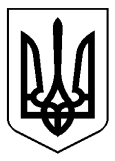                                       Проєкт                               оприлюднено              «       »                  2020 рокувід                 2020 року №           -МРм. СумиПро внесення змін до рішення Сумської міської ради від 30 листопада 2016 року № 1498-МР «Про Правила розміщення тимчасових споруд для провадження підприємницької діяльності на території міста Суми»Функціональне призначення об’єктаРозмір коефіцієнта функціонального використання, %Майданчик для забезпечення будівництва4Зона відпочинку4Літній майданчик8Стаціонарні ТС (додаток 5):торгівельного призначенняобслуговування населення123№ з/пСуб’єкт господарюванняПлоща, кв.мАдреса на території СМОТГФОП Цимбал Анатолій Савич (**********)15вул. Прокоф’єва, біля буд. 38ФОП Фащук Інна Іванівна (**********)28вул. Героїв Крут, біля буд. 72ФОП Возіян Юлія Євгеніївна (**********)20вул. Героїв Крут, біля буд. 72ФОП Тупіцина Ольга Іванівна (**********)20вул. Героїв Крут, біля буд. 72ФОП Семириченко Лариса Василівна (**********)20вул. Героїв Крут, біля буд. 72ФОП Дибка Тетяна Олегівна (**********)30вул. Гамалія, біля буд. 25ФОП Дибка Тетяна Олегівна (**********)30вул. Герасима Кондратьєва, біля буд. 167ФОП Стадник Семен Валерійович (**********)30вул. Білопільський шлях, біля буд. 30/3ФОП Бабік Любов Володимирівна (********)12вул. Степана Бандери, біля  буд. 40ТОВ "Аграрна індустрія та хімічні технології" (34932576)77перехрестя вул.20 років Перемоги та                                    вул .ЧерняховськогоФОП Діденко Олег Миколайович (**********)72перехрестя вул.Охтирська та вул. Серпнева, біля буд. 9ФОП Шепілова Валентина Анатоліївна (**********)2перехрестя вул. Воскресенська - площа Покровська (біля готелю "Україна")ТОВ "Сумська паляниця" (36572867)13вул. Інтернаціоналістів, біля буд. 8/1ТОВ "Сумська паляниця" (36572867)13вул. Героїв Крут, біля буд. 4ТОВ "Сумська паляниця" (36572867)13вул. Героїв Крут, біля буд 36ТОВ "Сумська паляниця" (36572867)13вул. Роменська, біля буд. 87ТОВ "Сумська паляниця" (36572867)13вул. Харківська, біля буд. 26ТОВ "Сумська паляниця" (36572867)13проспект Михайла Лушпи, біля буд. 14ФОП Макаренко Евген Сергійович (**********)82вул. Тополянська, біля буд. 159АФОП Саакян Ерік Гарікович (**********)12вул. Харківська, біля  буд 40/1ФОП Саакян Ерік Гарікович (**********)25вул. Заливна, біля буд. 15ФОП Кононенко Андрій Олексійович (**********)17вул. Інтернаціоналістів,                біля буд. 65АФОП Голуб Віталій Вікторович (**********)30вул. Чернігівська, біля буд.12ФОП Сіроштан Микола Іванович (**********)90вул. Чернігівська, біля буд.12ФОП Павлина Оксана Леонідівна (**********)18вул. Романа Атаманюка, біля буд. 23ФОП Северин Тетяна Миколаївна (**********)18вул. Романа Атаманюка, біля буд.23ФОП Черкашин Олексій Анатолійович (**********)23вул. Металургів, 2АФОП Кіяшко Ігор Вікторович (**********)46кінцева зупинка громадського транспорту вул. ВеретенівськаФОП Халенко Раїса Панасівна (**********)37вул. Білопільський шлях, біля буд. 38/2ФОП Грицун Микита Олександрович (**********)10проспект Тараса .Шевченка, біля буд.18ФОП Грицун Микита Олександрович (**********)9вул. Іллінська, біля буд. 12/2ФОП Пугач Андрей Павлович (**********)5проспект Михайла Лушпи біля буд.47ФОП Переяслов Олег Анатолійович (**********)15вул. Харківська, біля буд.4ФОП Стадник Семен Валерійович (**********)30перехрестя вул. Лугова- вул. ХолодногірськаФОП Стадник Семен Валерійович (**********)10вул. Героїв Крут, біля буд. 38 ВФОП Стадник Семен Валерійович (**********)30вул. Івана Сірка, біля буд.15ФОП Стадник Валерій Анатолійович (2319000171)6вул. Реміснича, біля буд. 10ФОП Шкромада Іван Олександрович (**********)6вул. СКД, біля буд. 22ФОП Переяслов Олег Анатолійович (**********)15вул. Роменська, біля буд. 81ФОП Лебідь Сергій Миколайович (**********)6вул. Герасима Кондратьєва, біля буд. 6ФОП Назаренко Юрій В'ячеславович (**********)30провулок Веретенівський, біля   буд. 11ФОП Кушнір Ігор Григорович (**********)15перехрестя вул. Горького-            вул. ПраціФОП Кушнір Ігор Григорович (2480914031)10вул. Героїв Крут, біля буд. 44ФОП Кушнір Ігор Григорович (**********)10вул. Горького, біля магазину "Сонечко"ФОП Кушнір Ігор Григорович (**********)20вул. Кооперативна, біля буд.1ФОП Кушнір Ігор Григорович (**********)10вул. 1-ша Набережна р. Стрілка, біля буд.2ФОП Кушнір Ігор Григорович (**********)28вул. Іллінська,біля буд.2ФОП Кушнір Ігор Григорович (**********)13вул. Нижньохолодногірська, біля пішохідного мостуФОП Ахмедова Мадіна Магомедівна (**********)7вул. 1-ша Набережна р. Стрілка, біля буд. 2ФОП Кульбачний Сергій Дмитрович (**********)60вул. Чернігівська, біля буд.12ФОП Мовчан Сергій Володимирович (**********)8вул. Ярослава Мудрого, біля буд. 35ФОП Ніколаєнко Ганна Сергіївна (**********)34вул. Романа Атаманюка, біля буд. 21ФОП  Маммадлі Самір Сейфулла Огли (**********)60проспект Михайла Лушпи, біля буд. 7ФОП Яблонський Геннадій Вікторович (**********)7вул. Ковпака, біля буд. 71ФОП Втюріна Валентина Вікторівна (**********)120вул. Чернігівська, біля буд.12ФОП Бабік Любов Володимирівна (********)14вул. Праці, біля буд.43ФОП Бабік Любов Володимирівна (********)18вул. Іллінська, біля буд.1ФОП Куценко Сергій Миколайович (**********)7вул. Героїв Крут, біля буд. 76ФОП Терещенко Володимир Петрович (**********)22вул. Героїв Крут, біля буд. 72ФОП Терещенко Володимир Петрович (**********)22вул. Героїв Крут, біля буд. 72ФОП Гусєв Олексій Миколайович (**********)20вул. Кооперативна, біля буд.1ФОП Попушой Тетяна Миколаївна (**********)20вул. Героїв Крут, біля буд. 72ТОВ «Торг-Трейдінг плюс»(43003502)37вул. Санаторна, біля буд. 31(зупинка громадського транспорту "Пологовий будинок № 2")ФОП Стрілецький Сергій Володимирович (**********)4вул. Героїв Крут, біля буд.72ФОП Фоменко Сергій Васильович (**********)22вул. Героїв Крут, біля буд. 72ФОП Фоменко Сергій Васильович (**********)22вул. Героїв Крут, біля буд. 72ФОП Шерстюк Олена Федорівна (**********)22вул. Героїв Крут, біля буд.72ФОП Гончарук Марина Юріївна (**********)22вул. Героїв Крут, біля буд. 72ФОП Абдуллаєва Камала Сабир Кизи (**********)22вул. Героїв Крут, біля буд.72ФОП Скрінник Людмила Олександрівна (**********)16вул. Інтернаціоналістів, біля буд. 20ФОП Касян Олександр Михайлович (**********)12вул. Івана Сірка, біля буд.3ФОП Гриценко Сергій Едуардович (**********)30проїзд Кузнечний, біля буд. 3ФОП Стрілецький Сергій Володимирович (**********)20вул. Героїв Крут, біля буд. 72ФОП Стрілецький Сергій Володимирович (**********)22вул. Героїв Крут, біля буд. 72ФОП Абдуллаєва Камала Сабир Кизи (**********)4вул. Героїв Крут, біля буд. 72ФОП Лебідь Вадим Сергійович (**********)6вул. Петропавлівська, біля буд.70ФОП Коломієць Ігор Іванович (**********)63проїзд Гайовий, біля буд. 6ФОП Ніколаєнко Ганна Сергіївна (**********)12проспект Курський, буд. 121ФОП Шимко Анатолій Іванович  (**********)30вул. Новомістенська, білябуд. 33ФОП Ширяєва Вікторія Олександрівна (**********)30с. Піщане, вул. ЛенінаФОП Нікітін Роман Сергійович (**********)26с. Піщане,                              вул. Першотравнева, 13ФОП Нікітіна Тетяна Володимирівна (**********)20с. Піщане,                                       вул. Першотравнева, 13ФОП Гриценюк Олександр Станиславович (**********)12вул. Степана Бандери, біля  буд. 40ФОП Гавриленко Тетяна Григорівна (**********)10вул. Богуна, біля буд. 11 ФОП Стадник Семен Валерійович (**********)30проспект Михайла Лушпи, біля буд. 39ФОП Фесенко Наталія В’ячеславівна (**********)17вул. Санаторна, біля буд. 31